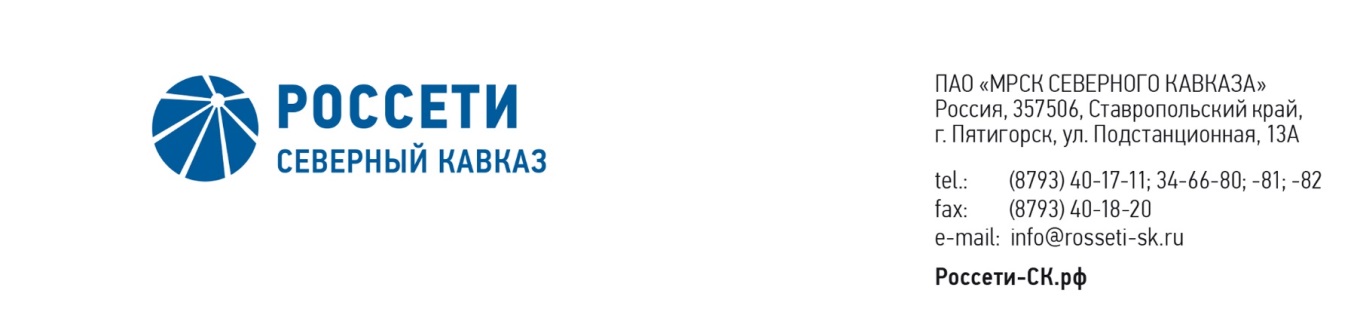 ПРОТОКОЛ №388заседания Совета директоров ПАО «МРСК Северного Кавказа»Место подведения итогов голосования: Ставропольский край,                               г. Пятигорск, пос. Энергетик,  ул. Подстанционная, д. 13а.Дата проведения: 26 июля 2019 года.Форма проведения: опросным путем (заочное голосование).Дата подведения итогов голосования: 26 июля 2019 года 23:00.Дата составления протокола: 29 июля 2019 года.Всего членов Совета директоров ПАО «МРСК Северного Кавказа» -                      11 человек.В заочном голосовании приняли участие (получены опросные листы) члены Совета директоров:Андропов Дмитрий МихайловичБобков Дмитрий АлексеевичГребцов Павел ВладимировичГурьянов Денис ЛьвовичДомнич Виталий АнатольевичИванов Виталий ВалерьевичКирюхин Сергей ВладимировичПерец Алексей ЮрьевичПятигор Александр МихайловичСасин Николай ИвановичСергеева Ольга АндреевнаКворум имеется.Повестка дня:1. О рассмотрении формата внешней независимой оценки деятельности внутреннего аудита.Итоги голосования и решение, принятое по вопросуповестки дня:Вопрос №1: О рассмотрении формата внешней независимой оценки деятельности внутреннего аудита.Решение:1. Принять к сведению формат внешней оценки деятельности внутреннего аудита (техническое задание) согласно Приложению №1 к настоящему решению Совета директоров.2. Поручить Комитету по аудиту Совета директоров ПАО «МРСК Северного Кавказа» утвердить кандидатуру организации на проведение внешней оценки деятельности внутреннего аудита, выбранной победителем по итогам централизованной закупочной процедуры.3. Поручить Единоличному исполнительному органу ПАО «МРСК Северного Кавказа» представить на рассмотрение Совета директоров Общества отчет по итогам проведения внешней независимой оценки деятельности внутреннего аудита с предварительным рассмотрением Комитетом по аудиту Совета директоров Общества.Срок: 31.12.2019.Голосовали «ЗА»: Андропов Д.М., Бобков Д.А., Гребцов П.В., Гурьянов Д.Л., Домнич В.А., Иванов В.В., Кирюхин С.В., Перец А.Ю., Пятигор А.М.,                         Сасин Н.И., Сергеева О.А.«ПРОТИВ»: нет «ВОЗДЕРЖАЛСЯ»: нетРешение принято единогласно.Приложение №1 – формат внешней оценки деятельности внутреннего аудита (техническое задание);Приложение №2 - опросные листы членов Совета директоров, принявших участие в голосовании.Председатель Совета директоров	                                              С.В. Кирюхин                                      Корпоративный секретарь                                                                      О.Б. ГайдейПАО «МРСК Северного Кавказа»Россия, 357506, Ставропольский край,г. Пятигорск, ул. Подстанционная, 13 Ател.: (8793) 40-17-11, 34-66-81, факс (8793) 40-18-20e-mail: mrsk-sk@mrsk-sk.ru, www.rossetisk.ru